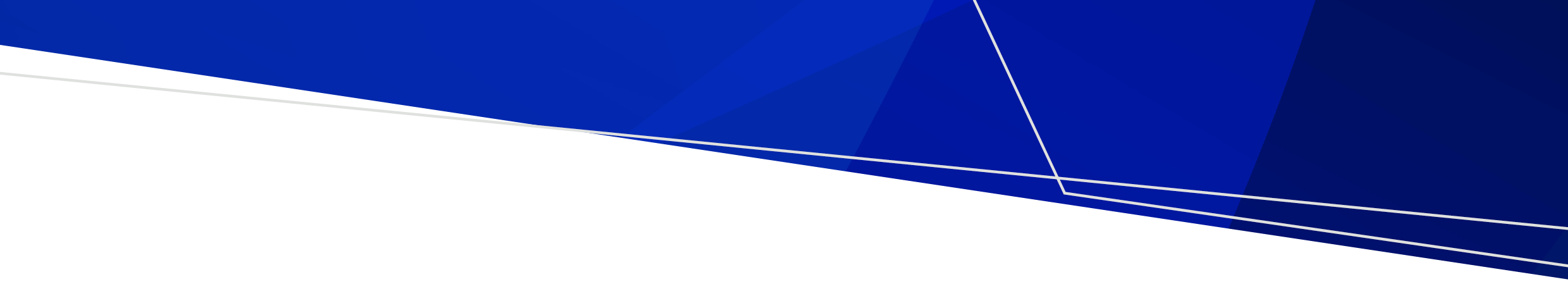 Surveillance testing industry list Change LogOFFICIALDateReviewer roleEffect onChange24 June 2021Executive DirectorCOVID-19 ResponseHospitalsType of worker from one type to three, and testing frequencyFrom:Staff who provide direct care or have contact (even if transient) with patient(s) with confirmed COVID-19 or with the environment where patient(s) with confirmed COVID-19 are being cared for.100% in scope workforce tested over 14-day period. Testing regime to consist of 4 x saliva samples over 14 days and 1 nose/throat PCR weekly. Tests can be scheduled at any time within the seven-day period for the nasal/throat swab and within the 14 days for the saliva tests to align with shifts.To:High-risk hospital work premises workerAny worker involved in the direct care of confirmed COVID-19 patients and those who interact with a high-risk hospital work premises, which includes any hospital ward treating a confirmed case or cases of SARS-CoV-2Per week: 1 x throat-nose swab PCR4 x saliva swab PCR (or on all other days attending work)24 June 2021Executive DirectorCOVID-19 ResponseHospitalsType of worker from one type to three, and testing frequencyFrom:Staff who provide direct care or have contact (even if transient) with patient(s) with confirmed COVID-19 or with the environment where patient(s) with confirmed COVID-19 are being cared for.100% in scope workforce tested over 14-day period. Testing regime to consist of 4 x saliva samples over 14 days and 1 nose/throat PCR weekly. Tests can be scheduled at any time within the seven-day period for the nasal/throat swab and within the 14 days for the saliva tests to align with shifts.To:Health service with frequent (more than one per fortnight) presentations/admissions of COVID-19 positive patient (such as some services selected for streaming of COVID-19 positive patients)Ongoing while still receiving COVID-19 positive patients and for a further 14 days following discharge or transfer of the last COVID patient24 June 2021Executive DirectorCOVID-19 ResponseHospitalsType of worker from one type to three, and testing frequencyFrom:Staff who provide direct care or have contact (even if transient) with patient(s) with confirmed COVID-19 or with the environment where patient(s) with confirmed COVID-19 are being cared for.100% in scope workforce tested over 14-day period. Testing regime to consist of 4 x saliva samples over 14 days and 1 nose/throat PCR weekly. Tests can be scheduled at any time within the seven-day period for the nasal/throat swab and within the 14 days for the saliva tests to align with shifts.To:Health services with infrequent (less than one per fortnight) presentations/admissions of COVID-19 positive patients14 days following discharge or transfer of last patient24 June 2021Executive DirectorCOVID-19 ResponseHospitalsAdded definition of high-risk hospital work premises workerHigh-risk hospital work premises worker as defined in the Workplace (Additional Industry Obligations) Directions (available at https://www.dhhs.vic.gov.au/victorias-restriction-levels-covid-19).24 June 2021Executive DirectorCOVID-19 ResponseHospitalsAdded detail about testing of high-risk hospital work premises workersIn health services where exposure to COVID-19 positive patients is infrequent, testing of staff should continue for 14 days following the last exposure. However, for health services that regularly admit COVID-19 positive patients, testing of staff should be continuous.24 June 2021Executive DirectorCOVID-19 ResponseHospitalsRecommended requirements for testing aligned with the five alert levels that are issued to health servicesFrom:Staff caring for high-risk SCOVID patients.Offered a nose/throat PCR once per week.To: COVID normalNoneCOVID readyNoneCOVID alertNoneCOVID activeOffer testing (e.g. 1 x throat-nose swab per week)COVID peakPer week:1 x throat-nose swab PCR4 x saliva swab PCR (or on all other days attending work)6 Sept 2021Executive DirectorCOVID-19 ResponseMeat, poultry, and seafood processing (Melbourne) Only for facilities with >100 workers, with all workers in scopeBaseline: Wastewater surveillance x2-3 times Following an 1x/initial unexpected positive wastewater detection at a facility:Recommend testing for 100% of workforce.1 x throat-nose swab PCR DH will increase wastewater surveillance to daily and commence sampling at Facility Following x2 or more unexpected positive wastewater detections within a 3-day period at Facility, the business in scope must:Require 1x throat-nose PCR testing for 100% of workforce within 48 hours. Asymptomatic workers may continue to work.Following x4 or more unexpected positive wastewater detections within a 5-day period at Facility,the business in scope must:Require 1x throat-nose PCR testing for 100% of workforce within 48 hours (unless testing has already been completed). Only workers who have received a negative test from this testing requirement and are asymptomatic may continue to work6 Sept 2021Executive DirectorCOVID-19 ResponseSupermarket distribution, perishable food chilled distribution (Melbourne) Only for facilities with >100 workers, with all workers in scopeBaseline: Wastewater surveillance x2-3 times Following an 1x/initial unexpected positive wastewater detection at a facility:Recommend testing for 100% of workforce.1 x throat-nose swab PCR DH will increase wastewater surveillance to daily and commence sampling at Facility Following x2 or more unexpected positive wastewater detections within a 3-day period at Facility, the business in scope must:Require 1x throat-nose PCR testing for 100% of workforce within 48 hours. Asymptomatic workers may continue to work.Following x4 or more unexpected positive wastewater detections within a 5-day period at Facility,the business in scope must:Require 1x throat-nose PCR testing for 100% of workforce within 48 hours (unless testing has already been completed). Only workers who have received a negative test from this testing requirement and are asymptomatic may continue to work6 Sept 2021Executive DirectorCOVID-19 ResponseFood supply related warehousing and distribution (Melbourne) Only for facilities with >100 workers, with all workers in scopeBaseline: Wastewater surveillance x2-3 times Following an 1x/initial unexpected positive wastewater detection at a facility:Recommend testing for 100% of workforce.1 x throat-nose swab PCR DH will increase wastewater surveillance to daily and commence sampling at Facility Following x2 or more unexpected positive wastewater detections within a 3-day period at Facility, the business in scope must:Require 1x throat-nose PCR testing for 100% of workforce within 48 hours. Asymptomatic workers may continue to work.Following x4 or more unexpected positive wastewater detections within a 5-day period at Facility,the business in scope must:Require 1x throat-nose PCR testing for 100% of workforce within 48 hours (unless testing has already been completed). Only workers who have received a negative test from this testing requirement and are asymptomatic may continue to work6 Sept 2021Executive DirectorCOVID-19 ResponseConstruction (Melbourne) Only for facilities with >400 workers, with all workers in scope
Baseline: Wastewater surveillance x2-3 times Following an 1x/initial unexpected positive wastewater detection at a facility:Recommend testing for 100% of workforce.1 x throat-nose swab PCR DH will increase wastewater surveillance to daily and commence sampling at Facility Following x2 or more unexpected positive wastewater detections within a 3-day period at Facility, the business in scope must:Require 1x throat-nose PCR testing for 100% of workforce within 48 hours. Asymptomatic workers may continue to work.Following x4 or more unexpected positive wastewater detections within a 5-day period at Facility,the business in scope must:Require 1x throat-nose PCR testing for 100% of workforce within 48 hours (unless testing has already been completed). Only workers who have received a negative test from this testing requirement and are asymptomatic may continue to work21 Oct 2021Executive DirectorCOVID-19 ResponseRemove:Schools and childcare and early childhood education servicesA resident of metropolitan Melbourne who works in Regional Victoria (restricted or non-restricted areas) and is not fully vaccinated (2 doses).A resident of Regional Victoria (restricted and non-restricted areas), who works in metropolitan Melbourne and is not fully vaccinated (2 doses).A resident of metropolitan Melbourne, who is a Year 12, VCE Unit 3/4 student or final year VCAL, VET and IB student studying in Regional Victoria (restricted and non-restricted areas) and is not fully vaccinated (2 doses).A resident of Regional Victoria (restricted or non-restricted areas), who is a Year 12, VCE Unit 3/4 student or final year VCAL, VET and IB student studying in metropolitan Melbourne and is not fully vaccinated (2 doses).Remove: 
Test within 72 hours of first entering Regional Victoria. Test every 72 hours after the first test (no more than two tests per week). If staying in Regional Victoria, testing requirement ceases 72 hours after entering Regional Victoria.
Test within 72 hours of first entering metropolitan Melbourne.Test every 72 hours after the first test (no more than two tests per week).If staying in metropolitan Melbourne, testing requirement ceases 72 hours after entering metropolitan Melbourne.Test within 72 hours of first entering Regional Victoria.Test every 72 hours after the first test (no more than two tests per week).If staying in Regional Victoria, testing requirement ceases 72 hours after entering Regional Victoria.Test within 72 hours of first entering metropolitan Melbourne.Test every 72 hours after the first test (no more than two tests per week.If staying in metropolitan Melbourne, testing requirement ceases 72 hours after entering metropolitan Melbourne.12 Nov2021Executive DirectorCOVID-19 ResponseMANDATORY 

Remove:
Commercial passenger vehiclesHealth service with frequent (more than one per fortnight) presentations/admissions of confirmed COVID-19 patients (such as some services selected for streaming of confirmed COVID-19 patients)

Health services with infrequent (less than one per fortnight) presentations/admissions of confirmed COVID-19 patientsPorts of entry – AirInternational flight crew (based outside of Australia), including flight crew on domestic connecting flights and off-shift crew on the aircraft as passengersPorts of Entry – AirInternational flight crew (based in Australia), including flight crew arriving in Victoria on domestic connecting flights (but excluding international flight crew entering Victoria from a Commonwealth-designated green zone country)

Ports of entry - AirDomestic air crew (air crew services workers) entering Victoria who in the preceding 14 days have spent any duration of time in:•an area designated as a red zone; or•an airport located in a red zone; or•an aircraft transporting passengers on a flight departing from a red zone
Ports of entry - AirHigh risk ground staff based in AustraliaPorts of entry - AirModerate risk ground staff based in AustraliaPorts of Entry – MaritimeCrew of vessels entering Australian waters, including via another Australian port.Ports of Entry – MaritimeMaritime port workers based in AustraliaMANDATORY 

Remove:
100% tested once per week for the 14 days after their last interactionOngoing while still receiving confirmed COVID-19 patients and for a further 14 days following discharge or transfer of the last COVID-19 patient14 days following discharge or transfer of last patient100% of international flight crew tested on arrival in Australia (and as required on their Detention/Quarantine Notice)100% of flight crew tested on arrival in Australia (and as required on their Detention/Quarantine notice) Domestic air crew have the following testing requirements•test every 72 hours while they are in Victoria for a fortnight after entry into Victoria from a Red ZoneTo support this industry being added to the surveillance industry list, the following guidance will be provided to the industry:•if domestic air crew are flying out of Victoria in less than 72 hours, airlines will be recommended to advise their staff to undertake a COVID-19 test in the state or territory they have returned to (within 72 hours of departing Victoria)100% of in scope workforce tested up to 5 times per week (per shift arrangements)100% of in scope workforce tested once per week or in line with shift cycles, whichever is less100% of maritime crew tested prior to or on disembarking the vessel at a port of entry100% of in scope workforce tested once per week.12 Nov2021Executive DirectorCOVID-19 ResponseMANDATORYHospitals 
Remove:
High-risk hospital work premises worker

Add:
(health service discretion)MANDATORYRemove:Per week: 1 x throat-nose swab PCR4 x saliva swab PCR (or on all other days attending work)Add:Per week:1x PCR (either throat-nose or saliva swab)
ORAt least 3 x RAT, with <72 hour interval between tests; 12 Nov2021Executive DirectorCOVID-19 ResponseMANDATORYHotel Quarantine MANDATORYRemove:Testing on every day of on-site work
Add:Per week:1x PCR (either throat-nose or saliva swab)
ORAt least 3 x RAT, with <72 hour interval between tests12 Nov2021Executive DirectorCOVID-19 ResponseRECOMMENDED Remove:Hospitals (state-wide - COVID peak)Major shopping centresMeat, poultry, and seafood processing (Regional Victoria)RECOMMENDED Remove:Per week1 x throat-nose swab PCR4 x saliva swab PCR (or on all other days attending work)N/AN/A12 Nov2021Executive DirectorCOVID-19 ResponseRECOMMENDED Care Facilities
Commercial passenger vehiclesRemove:All other workers not transporting international passengers (with exception of those arriving on flights from a Commonwealth-designated Green Zone country) from ports of entry
Add:Employees who transport passengers or crew from international ports of entry  Ports of entry – AirAdd:Employees who have direct contact or interaction with international passengers or crew or enter vessels from international destinationsPorts of Entry – MaritimeAdd:(Surveillance testing of maritime port workers is currently suspended)RECOMMENDED Add:Per week:1x PCR (either throat-nose or saliva swab)
ORAt least 3 x RAT, with <72 hour interval between testsAdd:
Per week:1x PCR (either throat-nose or saliva swab)
ORAt least 3 x RAT, with <72 hour interval between tests for 14 days after last exposure to passengers or crew from international ports of entry

Add:
Per week:1x PCR (either throat-nose or saliva swab)
ORAt least 3 x RAT, with <72 hour interval between tests12 Nov2021Executive DirectorCOVID-19 ResponseAdd Footnote:
PCR = Polymerase Chain Reaction  RAT = Rapid Antigen Test 
* Workers who test positive on RAT must proceed with undertaking a PCR test17 Nov 2021Executive Director COVID-19 ResponseMANDATORYCommercial cleaning services Retain:
(1) Hotel quarantine

Remove: (2) Ports of entry 
(3) Hospitals 
(4) Residential aged care facilities08 Dec 2021Executive Director COVID-19 ResponseMANDATORYConstruction (Melbourne)Food supply related warehousing and distribution (Melbourne)Meat, poultry, and seafood processing (Melbourne)Supermarket distribution, perishable food chilled distribution (Melbourne)Add:Wastewater Surveillance  Baseline:  Wastewater surveillance x2-3 times per week at facility level   Following x1 unexpected wastewater detection at a facility:  Department of Health increases wastewater sampling over a 14 day-period to occur on business days from initial detection   Recommend testing of workforce Any TGA approved individual test (PCR or RAT)  Following x3 or more unexpected wastewater detections within the past 5 wastewater samples at a facility: Strongly recommend testing of workforce   1 x PCR  ORAlternative Testing:  Testing recommendations from wastewater surveillance do not apply to facilities that are already undertaking self-organised surveillance testing under the following alternative strategies: Per week:  •	1x PCR  OR •	At least 3x RAT, with <72 hour interval between tests(Wastewater surveillance remains a requirement for industries in scope, however the testing of individual workers prompted by the unexpected wastewater detection(s) is a recommendation)  Remove:WASTEWATER SURVEILLANCE Baseline: Wastewater surveillance x2-3 times per weekFollowing an 1x/initial unexpected positive wastewater detection at a facility:•	Recommend testing for 100% of workforce•	1 x throat-nose swab PCR DH will increase wastewater surveillance to daily and commence sampling at facility Following x2 or more unexpected positive wastewater detections within a 3-day period at Facility, the business in scope must:Require 1x throat-nose PCR testing for 100% of workforce within 48 hours. Asymptomatic workers may continue to work.Following x4 or more unexpected positive wastewater detections within a 5-day period at facility, the business in scope must:Require 1x throat-nose PCR testing for 100% of workforce within 48 hours (unless testing has already been completed). Only workers who have received a negative test from this testing requirement and are asymptomatic may continue to work04 Feb 2022Executive Director COVID-19 ResponseRECOMMENDED
Add:
SchoolsAdd:Early childhood education and childcare staffPer week, on school days:2 x RATPrimary school staffPer week, on school days:2 x RATSecondary school staffPer week, on school days:2 x RATSpecialist school staff Per week, on school days:5 x RAT21 Feb 2022 Executive Director COVID-19 Response Move testing from MANDATORY  
to RECOMMENDED for: 
  Commercial cleaning services Hospitals (health service discretion) Hotel quarantine Surveillance testing requirements are now recommendations.  Scope and testing frequency remain the same  21 Feb 2022Executive Director COVID-19 Response Move testing from MANDATORY  
to RECOMMENDED for: Construction Food supply related warehousing and distribution Meat, poultry and seafood processing Supermarket distribution, perishable food chilled distribution Surveillance testing requirements are now recommendations.  REMOVE ‘Melbourne’ scope and ‘all workers in scope’ descriptor CHANGE testing frequency to: 
Wastewater Surveillance  
Facilities may choose to undertake wastewater surveillance which involves organised sampling of wastewater by the department to identify possible COVID-19 detections that can be used to provide testing recommendations (RAT or PCR) of workers.  ORAlternative Surveillance Testing:
Facilities may choose to undertake self-organised surveillance testing of workers using PCR or RAT without wastewater surveillance. 